DSWD DROMIC Report #20 on the Landslide Incident in Naga City, Cebuas of 13 November 2018, 6PMSITUATION OVERVIEWAt around 6:00 AM on 20 September 2018, a massive landslide affected an estimated 80.12-hectare area in Sitio Sindulan, Brgy. Tinaan in Naga City, Cebu. Disaster managers said the rains may have contributed in softening the ground soil causing the sloped land to collapse. However, some residents have also pointed on the ongoing quarrying operations in the area.Source: DSWD Field Office VIISUMMARYStatus of Affected Families / PersonsA total of 1,998 families or 7,358 persons were affected in 6 barangays in City of Naga, Cebu.Note: 	Figures reflected in the table above are subject to change as the re-validation and re-assessment are being conducted due to reported instances of double counting and “fake evacuees”. There was no affected barangay and families in San Fernando, Cebu. An evacuation center was only opened in the said municipality to accommodate IDPs from Brgy. Tinaan, Naga City.Source: DSWD Field Office VIIAssistance ProvidedThe City Government of Naga provided bread and coffee in the morning of 20 September 2018; food/hot meals are being served at the evacuation sites that are still open. Lunch provision came from Apo Cement, KEPCO, Provincial Board Member Yuli Daan and city government.Food from PSWDO for the evacuees and survivors were also distributed.The City Government of Naga spent ₱2,968,000.00 for burial expenses, and also handed check worth ₱20,000.00 to each of the 56 bereaved families amounting to ₱1,120,000.00. Medical assistance to the injured individuals were also provided as well as financial aid to those who are taking care of them in the hospital.To date, DSWD has already extended relief support and financial assistance worth ₱5,237,204.28.Damaged HousesThere were 57 houses reported as totally damaged due to the landslide incident.Source: OCD-7Situational ReportsDSWD-DRMBFO VIIPHOTO DOCUMENTATION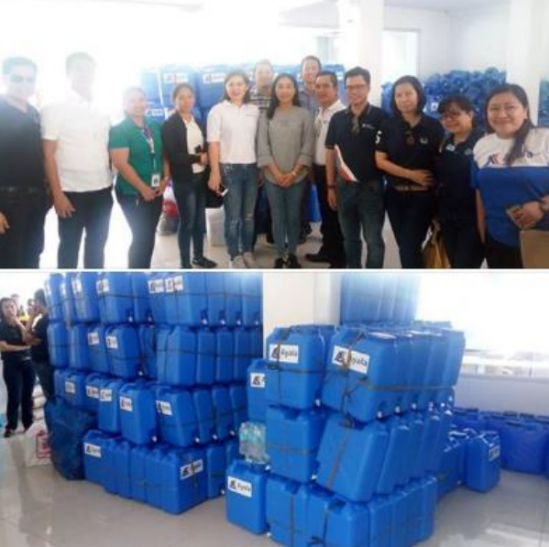 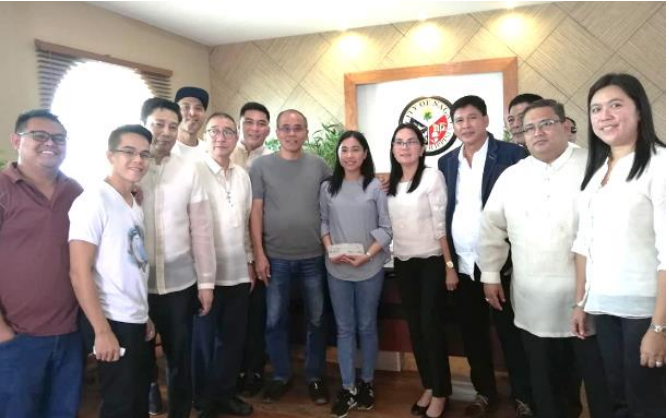 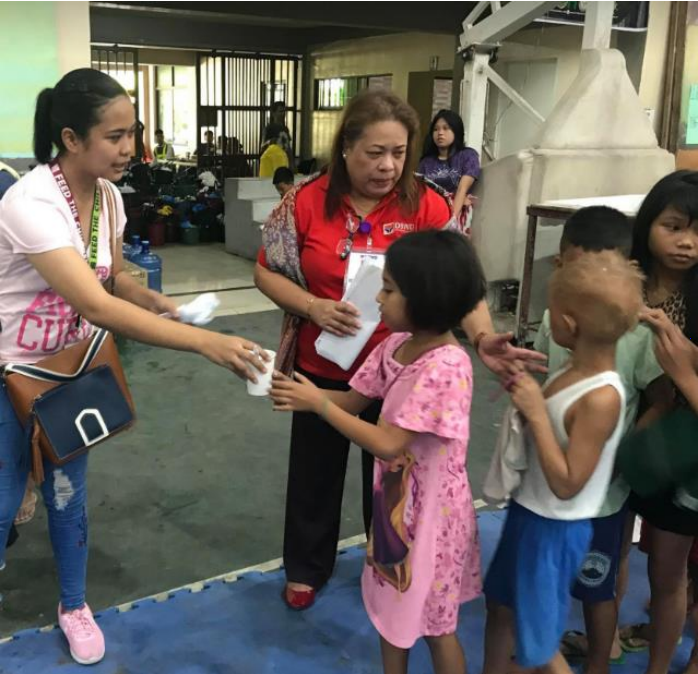 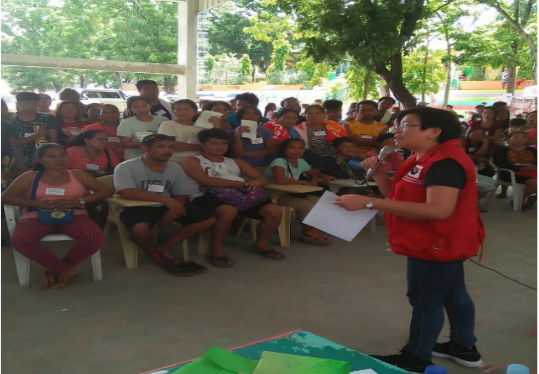 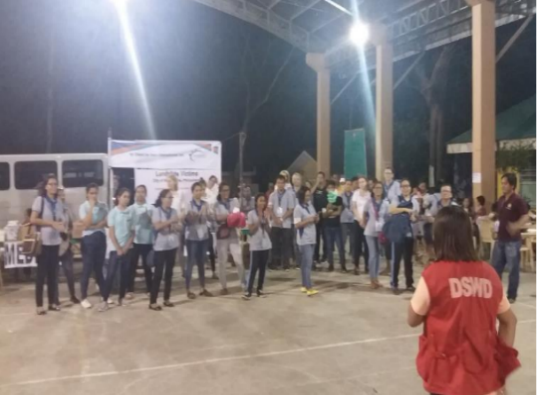 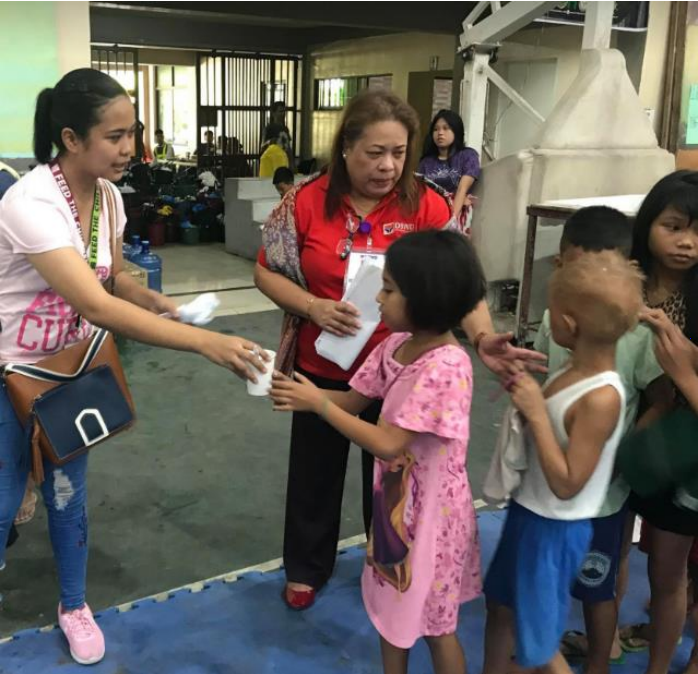 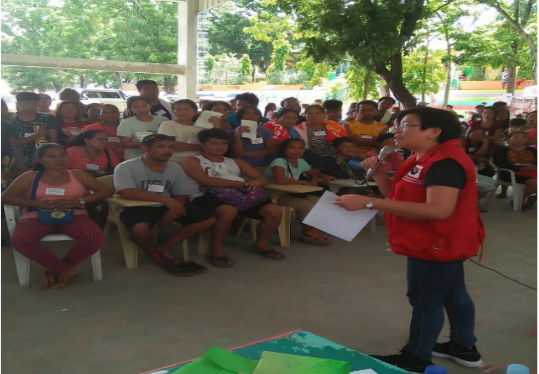 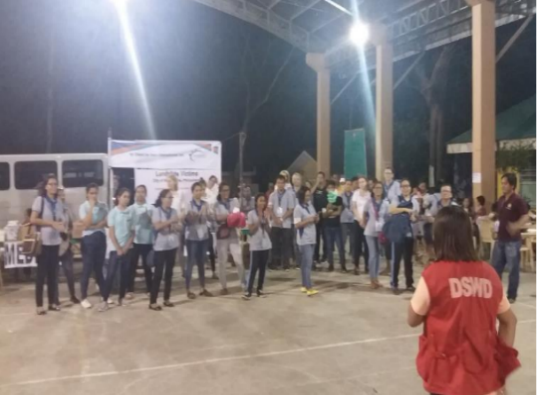 The Cebu Provincial government has also announced its donation of 2.7 hectares of the 24.7-hectare Balili property to City government of Naga, for the relocation site of the landslide victims and evacuees.DSWD camp personnel continues to assist/facilitate volunteer groups for their relief distribution and/or activities planned for the evacuees day in and day out.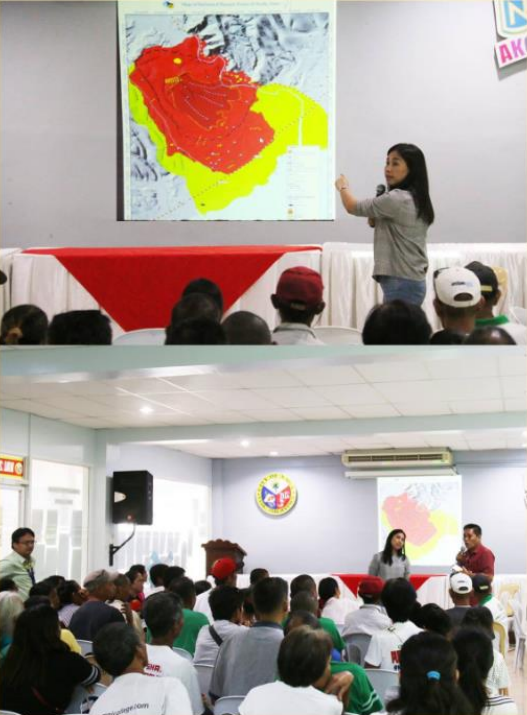 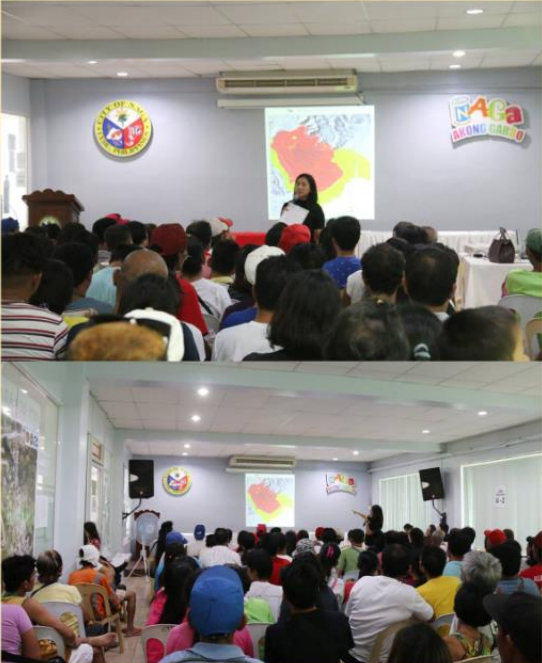 *****The Disaster Response Operations Monitoring and Information Center (DROMIC) of the DSWD-DRMB continues to closely coordinate with concerned DSWD-Field Office VII for significant disaster response updates.JAN ERWIN ANDREW I. ONTANILLASReleasing OfficerREGION / PROVINCE / MUNICIPALITY REGION / PROVINCE / MUNICIPALITY  NUMBER OF AFFECTED  NUMBER OF AFFECTED  NUMBER OF AFFECTED  NUMBER OF EVACUATION CENTERS (ECs)  NUMBER OF EVACUATION CENTERS (ECs)  INSIDE ECs  INSIDE ECs  INSIDE ECs  INSIDE ECs  OUTSIDE ECs  OUTSIDE ECs  OUTSIDE ECs  OUTSIDE ECs  TOTAL SERVED  TOTAL SERVED  TOTAL SERVED  TOTAL SERVED REGION / PROVINCE / MUNICIPALITY REGION / PROVINCE / MUNICIPALITY  NUMBER OF AFFECTED  NUMBER OF AFFECTED  NUMBER OF AFFECTED  NUMBER OF EVACUATION CENTERS (ECs)  NUMBER OF EVACUATION CENTERS (ECs)  INSIDE ECs  INSIDE ECs  INSIDE ECs  INSIDE ECs  OUTSIDE ECs  OUTSIDE ECs  OUTSIDE ECs  OUTSIDE ECs  Families  Families  Persons  Persons REGION / PROVINCE / MUNICIPALITY REGION / PROVINCE / MUNICIPALITY  Barangays  Families  Persons  NUMBER OF EVACUATION CENTERS (ECs)  NUMBER OF EVACUATION CENTERS (ECs)  Families  Families  Persons  Persons  Families  Families  Persons  Persons  Total Families  Total Families  Total Persons  Total Persons REGION / PROVINCE / MUNICIPALITY REGION / PROVINCE / MUNICIPALITY  Barangays  Families  Persons  CUM  NOW  CUM  NOW  CUM  NOW  CUM  NOW  CUM  NOW  CUM  NOW  CUM  NOW GRAND TOTALGRAND TOTAL 6 1,998 7,358 11 10 1,558 1,053 6,081 4,342  440  440  1,277  1,277 1,998 1,493  7,358  5,619 REGION VIIREGION VII 6 1,998 7,358 11 10 1,558 1,053 6,081 4,342  440  440  1,277  1,277 1,998 1,493  7,358  5,619 CebuCebu 6 1,998 7,358 11 10 1,558 1,053 6,081 4,342  440  440  1,277  1,277 1,998 1,493  7,358  5,619 City of Naga6  1,998  7,358  10 10  1,494  1,053  5,858  4,342 440 440 1,277 1,277  1,934  1,493 7,135 5,619 San Fernando -  -  -  1 - 64  - 223  -  -  - - - 64  -  223 - OFFICE / AGENCYPARTICULARSSTATUSPSWDO200 Rice PacksDelivered to sitePSWDO200 Packs of Assorted Canned GoodsDelivered to sitePSWDO600 Bottles of 500ml WaterDelivered to sitePDRRMO500 food packs (Lunch) for RespondersDelivered to siteREGION / PROVINCE / MUNICIPALITY REGION / PROVINCE / MUNICIPALITY  TOTAL COST OF ASSISTANCE  TOTAL COST OF ASSISTANCE  TOTAL COST OF ASSISTANCE  TOTAL COST OF ASSISTANCE  TOTAL COST OF ASSISTANCE REGION / PROVINCE / MUNICIPALITY REGION / PROVINCE / MUNICIPALITY  DSWD  LGU  NGOs  OTHERS  GRAND TOTAL GRAND TOTALGRAND TOTAL 5,273,204.28  14,214,819.20 -  -  19,488,023.48 REGION VIIREGION VII 5,273,204.28  14,214,819.20 -  -  19,488,023.48 CebuCebu 5,273,204.28  14,214,819.20 -  -  19,488,023.48 City of Naga 5,273,204.28 14,214,819.20 - - 19,488,023.48 DATESITUATIONS / ACTIONS UNDERTAKEN13 October 2018 - PresentThe Disaster Response Operations Monitoring and Information Center (DROMIC) of DSWD-DRMB is continuously monitoring and coordinating with DSWD-Field Office VII for significant disaster response operation updates.DATESITUATIONS / ACTIONS UNDERTAKENNovember 2018Only 10 camps remained open. EC located in San Fernando town was closed on November 9 since complex will be used by LGU. All families staying in San Fernando were transferred to Cepoc ES.City government of Naga, in coordination with the DENR-MGB had been conducting a series of IEC and community dialogues on October 31 until November 5 regarding the results of the delineation. Atleast 444 families fall within the danger zone or nearest the landslide area as per DENR-MGB Map. These are the families who could no longer return to their homes. During these dialogues, City Mayor also presented the Relocation Plan of the city government.On Friday, LGU also visited camps where there were families from Brgy. Mainit. A dialogue was also conducted and delineation map was again presented. All those whose houses considered as safe were already given the green light to go home. To date, at least 300 families from Brgy. Mainit who were staying in Naga CES and NHS camp were discharged and finally was able to go home.Aside from the 444 families who were already expected to exit camp, other families from Inoburan, Naalad, Pangdan, Tinaan and Cabungahan have already started to leave camps after they were given clearance by the LGU.At least 100 families (as of Saturday) affected by the landslide have already received their checks from the Naga City government. The city gave the financial aid regardless of whether or not the family participated in the class action suit filed last week. Distribution will continue until all 444 families will receive their checks. The 444 families were identified based on the first delineation map, which covered over 170 hectares within and surrounding ground zero.Processing and releasing of checks were done at the City Treasurer’s Office. Recipients were asked to present the manifest or declaration as proof that they were among those whose houses located within the critical zone identified by MGB. City Mayor encouraged the survivors to use the financial assistance to look for a place to rent while they wait for the completion of the housing units. This is also a way to decongest the evacuation centers.Two relocation sites were presented to the 444 families: Barangay Valencia in Carcar City, which has 200 housing units constructed by the National Housing Authority (NHA) and ready for occupancy, and the Balili Property, which will soon host 320 units from the NHA and 50 units from the LGU.DSWD, together with LGU and provincial (outsourced) personnel continues to man camps while DSWD OpCen, located at the City Hall building remains operational.